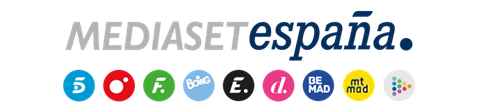 Madrid, 22 de marzo de 2023‘En boca de todos’ prepara una edición especial de prime time sobre el Caso Negreira con Diego Losada y Manu CarreñoEl próximo miércoles 29 de marzo, en Cuatro.Fiel a su compromiso con la actualidad, ‘En boca de todos’ salta el próximo miércoles 29 de marzo al prime time de Cuatro con ‘En boca de todos: especial Caso Negreira’, espacio que conducirán Diego Losada y Manu Carreño para analizar en profundidad esta trama de presunta corrupción deportiva.Realizado en colaboración con Producciones Mandarina, este programa especial ofrecerá un trabajo de investigación desarrollado por los periodistas Esteban Urreiztieta, subdirector y jefe de Investigación del diario El Mundo, y Orfeo Suárez, jefe de Deportes de este diario. El programa, que ha localizado a José María Enríquez Negreira, principal implicado, presentará documentación inédita y repasará todos los detalles del caso en una mesa en la que participarán diversos expertos.El Caso Negreira es el nombre de la presunta trama de corrupción investigada por la Agencia Tributaria, según la cual José María Enríquez Negreira, exárbitro de fútbol y vicepresidente del Comité Técnico de Árbitros entre 1994 y 2018, habría recibido pagos de millones de euros del Fútbol Club Barcelona mientras estaba en el desempeño de su cargo, supuestamente para favorecer a este equipo con las decisiones arbitrales en sus encuentros deportivos.